Приложение 2к Порядку ведения кассовых операций юридическими лицами и физическими лицами – предпринимателями на территории Донецкой Народной Республики(пункт 3.2 раздела III)Приходный кассовый ордерЗаместитель Председателя	Н.В. РуденкоКодКодКодКодКодКодКодКодКодКод(юридическое лицо/предприниматель)(юридическое лицо/предприниматель)(юридическое лицо/предприниматель)(юридическое лицо/предприниматель)(юридическое лицо/предприниматель)(юридическое лицо/предприниматель)(юридическое лицо/предприниматель)(юридическое лицо/предприниматель)(юридическое лицо/предприниматель)(юридическое лицо/предприниматель)(юридическое лицо/предприниматель)(юридическое лицо/предприниматель)(юридическое лицо/предприниматель)(юридическое лицо/предприниматель)(юридическое лицо/предприниматель)КодКодКодКодКод(юридическое лицо/предприниматель)(юридическое лицо/предприниматель)(юридическое лицо/предприниматель)(юридическое лицо/предприниматель)(юридическое лицо/предприниматель)(юридическое лицо/предприниматель)(юридическое лицо/предприниматель)(юридическое лицо/предприниматель)(юридическое лицо/предприниматель)(юридическое лицо/предприниматель)(юридическое лицо/предприниматель)(юридическое лицо/предприниматель)(юридическое лицо/предприниматель)(юридическое лицо/предприниматель)(юридическое лицо/предприниматель)(юридическое лицо/предприниматель)(юридическое лицо/предприниматель)(юридическое лицо/предприниматель)(юридическое лицо/предприниматель)(юридическое лицо/предприниматель)(юридическое лицо/предприниматель)(юридическое лицо/предприниматель)(юридическое лицо/предприниматель)(юридическое лицо/предприниматель)(юридическое лицо/предприниматель)(юридическое лицо/предприниматель)(юридическое лицо/предприниматель)(юридическое лицо/предприниматель)(юридическое лицо/предприниматель)(юридическое лицо/предприниматель)КВИТАНЦИЯКВИТАНЦИЯКВИТАНЦИЯКВИТАНЦИЯКВИТАНЦИЯКВИТАНЦИЯКВИТАНЦИЯКВИТАНЦИЯКВИТАНЦИЯКВИТАНЦИЯКВИТАНЦИЯКВИТАНЦИЯКВИТАНЦИЯКВИТАНЦИЯКВИТАНЦИЯИННИННИННКВИТАНЦИЯКВИТАНЦИЯКВИТАНЦИЯКВИТАНЦИЯКВИТАНЦИЯКВИТАНЦИЯКВИТАНЦИЯКВИТАНЦИЯКВИТАНЦИЯКВИТАНЦИЯКВИТАНЦИЯКВИТАНЦИЯКВИТАНЦИЯКВИТАНЦИЯКВИТАНЦИЯИННИННИННИННИННИННк приходному кассовому ордеру №к приходному кассовому ордеру №к приходному кассовому ордеру №к приходному кассовому ордеру №к приходному кассовому ордеру №к приходному кассовому ордеру №к приходному кассовому ордеру №к приходному кассовому ордеру №к приходному кассовому ордеру №к приходному кассовому ордеру №к приходному кассовому ордеру №к приходному кассовому ордеру №к приходному кассовому ордеру №к приходному кассовому ордеру №к приходному кассовому ордеру №(юридическое лицо/предприниматель)(юридическое лицо/предприниматель)(юридическое лицо/предприниматель)(юридическое лицо/предприниматель)(юридическое лицо/предприниматель)(юридическое лицо/предприниматель)(юридическое лицо/предприниматель)(юридическое лицо/предприниматель)(юридическое лицо/предприниматель)(юридическое лицо/предприниматель)(юридическое лицо/предприниматель)(юридическое лицо/предприниматель)(юридическое лицо/предприниматель)(юридическое лицо/предприниматель)ИННИННИННк приходному кассовому ордеру №к приходному кассовому ордеру №к приходному кассовому ордеру №к приходному кассовому ордеру №к приходному кассовому ордеру №к приходному кассовому ордеру №к приходному кассовому ордеру №к приходному кассовому ордеру №к приходному кассовому ордеру №к приходному кассовому ордеру №к приходному кассовому ордеру №к приходному кассовому ордеру №к приходному кассовому ордеру №к приходному кассовому ордеру №к приходному кассовому ордеру №(юридическое лицо/предприниматель)(юридическое лицо/предприниматель)(юридическое лицо/предприниматель)(юридическое лицо/предприниматель)(юридическое лицо/предприниматель)(юридическое лицо/предприниматель)(юридическое лицо/предприниматель)(юридическое лицо/предприниматель)(юридическое лицо/предприниматель)(юридическое лицо/предприниматель)(юридическое лицо/предприниматель)(юридическое лицо/предприниматель)(юридическое лицо/предприниматель)(юридическое лицо/предприниматель)ИННИННИННот «------»----------------------- г.от «------»----------------------- г.от «------»----------------------- г.от «------»----------------------- г.от «------»----------------------- г.от «------»----------------------- г.от «------»----------------------- г.от «------»----------------------- г.от «------»----------------------- г.от «------»----------------------- г.от «------»----------------------- г.от «------»----------------------- г.от «------»----------------------- г.от «------»----------------------- г.от «------»----------------------- г.(юридическое лицо/предприниматель)(юридическое лицо/предприниматель)(юридическое лицо/предприниматель)(юридическое лицо/предприниматель)(юридическое лицо/предприниматель)(юридическое лицо/предприниматель)(юридическое лицо/предприниматель)(юридическое лицо/предприниматель)(юридическое лицо/предприниматель)(юридическое лицо/предприниматель)(юридическое лицо/предприниматель)(юридическое лицо/предприниматель)(юридическое лицо/предприниматель)(юридическое лицо/предприниматель)ИННИННИННот «------»----------------------- г.от «------»----------------------- г.от «------»----------------------- г.от «------»----------------------- г.от «------»----------------------- г.от «------»----------------------- г.от «------»----------------------- г.от «------»----------------------- г.от «------»----------------------- г.от «------»----------------------- г.от «------»----------------------- г.от «------»----------------------- г.от «------»----------------------- г.от «------»----------------------- г.от «------»----------------------- г.ИННИННИННот «------»----------------------- г.от «------»----------------------- г.от «------»----------------------- г.от «------»----------------------- г.от «------»----------------------- г.от «------»----------------------- г.от «------»----------------------- г.от «------»----------------------- г.от «------»----------------------- г.от «------»----------------------- г.от «------»----------------------- г.от «------»----------------------- г.от «------»----------------------- г.от «------»----------------------- г.от «------»----------------------- г.ИННИННИННИННИННИННПринято от:Принято от:Принято от:Принято от:ИННИННИННПринято от:Принято от:Принято от:Принято от:(структурное подразделение)(структурное подразделение)(структурное подразделение)(структурное подразделение)(структурное подразделение)(структурное подразделение)(структурное подразделение)(структурное подразделение)(структурное подразделение)(структурное подразделение)(структурное подразделение)(структурное подразделение)(структурное подразделение)(структурное подразделение)(структурное подразделение)ИННИННИННПринято от:Принято от:Принято от:Принято от:ИННИННИННПринято от:Принято от:Принято от:Принято от:ИННИННИНННомер документаНомер документаНомер документаДата составленияДата составленияДата составленияДата составленияНомер документаНомер документаНомер документаДата составленияДата составленияДата составленияДата составленияНомер документаНомер документаНомер документаДата составленияДата составленияДата составленияДата составленияПРИХОДНЫЙ КАССОВЫЙ ОРДЕРПРИХОДНЫЙ КАССОВЫЙ ОРДЕРПРИХОДНЫЙ КАССОВЫЙ ОРДЕРПРИХОДНЫЙ КАССОВЫЙ ОРДЕРПРИХОДНЫЙ КАССОВЫЙ ОРДЕРПРИХОДНЫЙ КАССОВЫЙ ОРДЕРПРИХОДНЫЙ КАССОВЫЙ ОРДЕРПРИХОДНЫЙ КАССОВЫЙ ОРДЕРПРИХОДНЫЙ КАССОВЫЙ ОРДЕРПРИХОДНЫЙ КАССОВЫЙ ОРДЕРПРИХОДНЫЙ КАССОВЫЙ ОРДЕРПРИХОДНЫЙ КАССОВЫЙ ОРДЕРПРИХОДНЫЙ КАССОВЫЙ ОРДЕРПРИХОДНЫЙ КАССОВЫЙ ОРДЕРПРИХОДНЫЙ КАССОВЫЙ ОРДЕРПРИХОДНЫЙ КАССОВЫЙ ОРДЕРПРИХОДНЫЙ КАССОВЫЙ ОРДЕРПРИХОДНЫЙ КАССОВЫЙ ОРДЕРПРИХОДНЫЙ КАССОВЫЙ ОРДЕРПРИХОДНЫЙ КАССОВЫЙ ОРДЕРПРИХОДНЫЙ КАССОВЫЙ ОРДЕРПРИХОДНЫЙ КАССОВЫЙ ОРДЕРПРИХОДНЫЙ КАССОВЫЙ ОРДЕРПРИХОДНЫЙ КАССОВЫЙ ОРДЕРПРИХОДНЫЙ КАССОВЫЙ ОРДЕРПРИХОДНЫЙ КАССОВЫЙ ОРДЕРПРИХОДНЫЙ КАССОВЫЙ ОРДЕРПРИХОДНЫЙ КАССОВЫЙ ОРДЕРПРИХОДНЫЙ КАССОВЫЙ ОРДЕРПРИХОДНЫЙ КАССОВЫЙ ОРДЕРПРИХОДНЫЙ КАССОВЫЙ ОРДЕРПРИХОДНЫЙ КАССОВЫЙ ОРДЕРПРИХОДНЫЙ КАССОВЫЙ ОРДЕРПРИХОДНЫЙ КАССОВЫЙ ОРДЕРПРИХОДНЫЙ КАССОВЫЙ ОРДЕРПРИХОДНЫЙ КАССОВЫЙ ОРДЕРПРИХОДНЫЙ КАССОВЫЙ ОРДЕРПРИХОДНЫЙ КАССОВЫЙ ОРДЕРПРИХОДНЫЙ КАССОВЫЙ ОРДЕРПРИХОДНЫЙ КАССОВЫЙ ОРДЕРПРИХОДНЫЙ КАССОВЫЙ ОРДЕРПРИХОДНЫЙ КАССОВЫЙ ОРДЕРПРИХОДНЫЙ КАССОВЫЙ ОРДЕРПРИХОДНЫЙ КАССОВЫЙ ОРДЕРПРИХОДНЫЙ КАССОВЫЙ ОРДЕРПРИХОДНЫЙ КАССОВЫЙ ОРДЕРПРИХОДНЫЙ КАССОВЫЙ ОРДЕРПРИХОДНЫЙ КАССОВЫЙ ОРДЕРПРИХОДНЫЙ КАССОВЫЙ ОРДЕРПРИХОДНЫЙ КАССОВЫЙ ОРДЕРПРИХОДНЫЙ КАССОВЫЙ ОРДЕРОснование:Основание:Основание:ПРИХОДНЫЙ КАССОВЫЙ ОРДЕРПРИХОДНЫЙ КАССОВЫЙ ОРДЕРПРИХОДНЫЙ КАССОВЫЙ ОРДЕРПРИХОДНЫЙ КАССОВЫЙ ОРДЕРПРИХОДНЫЙ КАССОВЫЙ ОРДЕРПРИХОДНЫЙ КАССОВЫЙ ОРДЕРПРИХОДНЫЙ КАССОВЫЙ ОРДЕРПРИХОДНЫЙ КАССОВЫЙ ОРДЕРПРИХОДНЫЙ КАССОВЫЙ ОРДЕРПРИХОДНЫЙ КАССОВЫЙ ОРДЕРПРИХОДНЫЙ КАССОВЫЙ ОРДЕРПРИХОДНЫЙ КАССОВЫЙ ОРДЕРПРИХОДНЫЙ КАССОВЫЙ ОРДЕРПРИХОДНЫЙ КАССОВЫЙ ОРДЕРПРИХОДНЫЙ КАССОВЫЙ ОРДЕРПРИХОДНЫЙ КАССОВЫЙ ОРДЕРПРИХОДНЫЙ КАССОВЫЙ ОРДЕРОснование:Основание:Основание:Основание:Основание:Основание:ДебетДебетДебетКредитКредитКредитКредитКредитКредитКредитКредитКредитКредитКредитКредитКредитКредитКредитКредитКредитСумма,
руб.*Сумма,
руб.*Сумма,
руб.*Код
целевого
назна-
ченияКод
целевого
назна-
ченияКод
целевого
назна-
ченияДебетДебетДебетКредитКредитКредитКредитКредитКредитКредитКредитКредитКредитКредитКредитКредитКредитКредитКредитКредитСумма,
руб.*Сумма,
руб.*Сумма,
руб.*Код
целевого
назна-
ченияКод
целевого
назна-
ченияКод
целевого
назна-
ченияДебетДебетДебеткод струк-
турного под-
разделениякод струк-
турного под-
разделениякод струк-
турного под-
разделениякод струк-
турного под-
разделениякод струк-
турного под-
разделениякорреспонди-
рующий счет,
субсчеткорреспонди-
рующий счет,
субсчеткорреспонди-
рующий счет,
субсчеткорреспонди-
рующий счет,
субсчеткод анали-
тического
учетакод анали-
тического
учетакод анали-
тического
учетакод анали-
тического
учетакод анали-
тического
учетакод анали-
тического
учетаСумма,
руб.*Сумма,
руб.*Сумма,
руб.*Код
целевого
назна-
ченияКод
целевого
назна-
ченияКод
целевого
назна-
ченияДебетДебетДебеткод струк-
турного под-
разделениякод струк-
турного под-
разделениякод струк-
турного под-
разделениякод струк-
турного под-
разделениякод струк-
турного под-
разделениякорреспонди-
рующий счет,
субсчеткорреспонди-
рующий счет,
субсчеткорреспонди-
рующий счет,
субсчеткорреспонди-
рующий счет,
субсчеткод анали-
тического
учетакод анали-
тического
учетакод анали-
тического
учетакод анали-
тического
учетакод анали-
тического
учетакод анали-
тического
учетаСумма,
руб.*Сумма,
руб.*Сумма,
руб.*Код
целевого
назна-
ченияКод
целевого
назна-
ченияКод
целевого
назна-
чения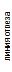 ДебетДебетДебеткод струк-
турного под-
разделениякод струк-
турного под-
разделениякод струк-
турного под-
разделениякод струк-
турного под-
разделениякод струк-
турного под-
разделениякорреспонди-
рующий счет,
субсчеткорреспонди-
рующий счет,
субсчеткорреспонди-
рующий счет,
субсчеткорреспонди-
рующий счет,
субсчеткод анали-
тического
учетакод анали-
тического
учетакод анали-
тического
учетакод анали-
тического
учетакод анали-
тического
учетакод анали-
тического
учетаСумма,
руб.*Сумма,
руб.*Сумма,
руб.*Код
целевого
назна-
ченияКод
целевого
назна-
ченияКод
целевого
назна-
ченияДебетДебетДебеткод струк-
турного под-
разделениякод струк-
турного под-
разделениякод струк-
турного под-
разделениякод струк-
турного под-
разделениякод струк-
турного под-
разделениякорреспонди-
рующий счет,
субсчеткорреспонди-
рующий счет,
субсчеткорреспонди-
рующий счет,
субсчеткорреспонди-
рующий счет,
субсчеткод анали-
тического
учетакод анали-
тического
учетакод анали-
тического
учетакод анали-
тического
учетакод анали-
тического
учетакод анали-
тического
учетаСумма,
руб.*Сумма,
руб.*Сумма,
руб.*Код
целевого
назна-
ченияКод
целевого
назна-
ченияКод
целевого
назна-
ченияСумма:ДебетДебетДебеткод струк-
турного под-
разделениякод струк-
турного под-
разделениякод струк-
турного под-
разделениякод струк-
турного под-
разделениякод струк-
турного под-
разделениякорреспонди-
рующий счет,
субсчеткорреспонди-
рующий счет,
субсчеткорреспонди-
рующий счет,
субсчеткорреспонди-
рующий счет,
субсчеткод анали-
тического
учетакод анали-
тического
учетакод анали-
тического
учетакод анали-
тического
учетакод анали-
тического
учетакод анали-
тического
учетаСумма,
руб.*Сумма,
руб.*Сумма,
руб.*Код
целевого
назна-
ченияКод
целевого
назна-
ченияКод
целевого
назна-
ченияСумма:руб.*руб.*руб.*коп.*коп.*коп.*Сумма:руб.*руб.*руб.*коп.*коп.*коп.*                     (цифрами)                     (цифрами)                     (цифрами)                     (цифрами)                     (цифрами)                     (цифрами)                     (цифрами)                     (цифрами)руб.*руб.*руб.*коп.*коп.*коп.*                     (цифрами)                     (цифрами)                     (цифрами)                     (цифрами)                     (цифрами)                     (цифрами)                     (цифрами)                     (цифрами)                     (цифрами)                     (цифрами)                     (цифрами)                     (цифрами)                     (цифрами)                     (цифрами)                     (цифрами)                     (цифрами)(прописью)(прописью)(прописью)(прописью)(прописью)(прописью)(прописью)(прописью)(прописью)(прописью)(прописью)(прописью)(прописью)(прописью)(прописью)Принято от:Принято от:Принято от:Принято от:Принято от:(прописью)(прописью)(прописью)(прописью)(прописью)(прописью)(прописью)(прописью)(прописью)(прописью)(прописью)(прописью)(прописью)(прописью)(прописью)Принято от:Принято от:Принято от:Принято от:Принято от:Принято от:Принято от:Принято от:Принято от:Принято от:руб.*руб.*руб.*руб.*коп.*коп.*коп.*коп.*  В том числе  В том числе  В том числе  В том числеруб.*руб.*руб.*руб.*коп.*коп.*коп.*коп.*  В том числе  В том числе  В том числе  В том числеОснование:Основание:Основание:Основание:  В том числе  В том числе  В том числе  В том числеОснование:Основание:Основание:Основание:Основание:Основание:Основание:Основание:Основание:Основание:Основание:Основание:Основание:Основание:Основание:Основание:Сумма:Сумма:«------»----------------------- г.«------»----------------------- г.«------»----------------------- г.«------»----------------------- г.«------»----------------------- г.«------»----------------------- г.«------»----------------------- г.«------»----------------------- г.«------»----------------------- г.«------»----------------------- г.«------»----------------------- г.«------»----------------------- г.«------»----------------------- г.«------»----------------------- г.«------»----------------------- г.(прописью)(прописью)(прописью)(прописью)(прописью)(прописью)(прописью)(прописью)(прописью)(прописью)(прописью)(прописью)(прописью)(прописью)(прописью)(прописью)(прописью)(прописью)(прописью)(прописью)(прописью)(прописью)(прописью)(прописью)(прописью)«------»----------------------- г.«------»----------------------- г.«------»----------------------- г.«------»----------------------- г.«------»----------------------- г.«------»----------------------- г.«------»----------------------- г.«------»----------------------- г.«------»----------------------- г.«------»----------------------- г.«------»----------------------- г.«------»----------------------- г.«------»----------------------- г.«------»----------------------- г.«------»----------------------- г.(прописью)(прописью)(прописью)(прописью)(прописью)(прописью)(прописью)(прописью)(прописью)(прописью)(прописью)(прописью)(прописью)(прописью)(прописью)(прописью)(прописью)(прописью)(прописью)(прописью)(прописью)(прописью)(прописью)(прописью)(прописью)(прописью)(прописью)(прописью)(прописью)(прописью)(прописью)(прописью)(прописью)(прописью)(прописью)(прописью)(прописью)(прописью)(прописью)(прописью)(прописью)(прописью)(прописью)(прописью)(прописью)(прописью)(прописью)(прописью)(прописью)(прописью)     М.П.(штампа)     М.П.(штампа)     М.П.(штампа)     М.П.(штампа)     М.П.(штампа)     М.П.(штампа)     М.П.(штампа)     М.П.(штампа)     М.П.(штампа)     М.П.(штампа)     М.П.(штампа)     М.П.(штампа)     М.П.(штампа)     М.П.(штампа)     М.П.(штампа)руб.*руб.*руб.*коп.*коп.*     М.П.(штампа)     М.П.(штампа)     М.П.(штампа)     М.П.(штампа)     М.П.(штампа)     М.П.(штампа)     М.П.(штампа)     М.П.(штампа)     М.П.(штампа)     М.П.(штампа)     М.П.(штампа)     М.П.(штампа)     М.П.(штампа)     М.П.(штампа)     М.П.(штампа)В том числе:В том числе:В том числе:В том числе:В том числе:руб.*руб.*руб.*коп.*коп.*     М.П.(штампа)     М.П.(штампа)     М.П.(штампа)     М.П.(штампа)     М.П.(штампа)     М.П.(штампа)     М.П.(штампа)     М.П.(штампа)     М.П.(штампа)     М.П.(штампа)     М.П.(штампа)     М.П.(штампа)     М.П.(штампа)     М.П.(штампа)     М.П.(штампа)В том числе:В том числе:В том числе:В том числе:В том числе:     М.П.(штампа)     М.П.(штампа)     М.П.(штампа)     М.П.(штампа)     М.П.(штампа)     М.П.(штампа)     М.П.(штампа)     М.П.(штампа)     М.П.(штампа)     М.П.(штампа)     М.П.(штампа)     М.П.(штампа)     М.П.(штампа)     М.П.(штампа)     М.П.(штампа)В том числе:В том числе:В том числе:В том числе:В том числе:В том числе:В том числе:В том числе:В том числе:В том числе:Главный бухгалтерГлавный бухгалтерГлавный бухгалтерГлавный бухгалтерГлавный бухгалтерГлавный бухгалтерГлавный бухгалтерПриложение:Приложение:Приложение:Приложение:Приложение:Главный бухгалтерГлавный бухгалтерГлавный бухгалтерГлавный бухгалтерГлавный бухгалтерГлавный бухгалтерГлавный бухгалтерПриложение:Приложение:Приложение:Приложение:Приложение:(подпись)(подпись)(подпись)(подпись)(подпись)(подпись)(подпись)(подпись)(подпись)(подпись)(подпись)(подпись)(расшифровка подписи)(расшифровка подписи)(расшифровка подписи)(расшифровка подписи)(расшифровка подписи)(расшифровка подписи)(расшифровка подписи)(расшифровка подписи)(расшифровка подписи)(расшифровка подписи)(расшифровка подписи)(расшифровка подписи)(расшифровка подписи)(расшифровка подписи)(расшифровка подписи)Главный бухгалтерГлавный бухгалтерГлавный бухгалтерГлавный бухгалтерГлавный бухгалтерГлавный бухгалтерГлавный бухгалтерГлавный бухгалтерГлавный бухгалтерГлавный бухгалтерГлавный бухгалтерГлавный бухгалтерГлавный бухгалтерГлавный бухгалтерГлавный бухгалтерГлавный бухгалтерГлавный бухгалтерГлавный бухгалтерКассирКассир(подпись)(подпись)(подпись)(подпись)(расшифровка подписи)(расшифровка подписи)(расшифровка подписи)(расшифровка подписи)(расшифровка подписи)(расшифровка подписи)(расшифровка подписи)(расшифровка подписи)(расшифровка подписи)(расшифровка подписи)(расшифровка подписи)КассирКассир(подпись)(подпись)(подпись)(подпись)(расшифровка подписи)(расшифровка подписи)(расшифровка подписи)(расшифровка подписи)(расшифровка подписи)(расшифровка подписи)(расшифровка подписи)(расшифровка подписи)(расшифровка подписи)(расшифровка подписи)(расшифровка подписи)(подпись)(подпись)(подпись)(подпись)(подпись)(подпись)(подпись)(подпись)(подпись)(подпись)(подпись)(подпись)(подпись)(подпись)(подпись)(подпись)(подпись)(подпись)(подпись)(подпись)(подпись)(подпись)(подпись)(подпись)(подпись)Получил кассирПолучил кассирПолучил кассирПолучил кассирПолучил кассирПолучил кассирПолучил кассирПолучил кассирПолучил кассирПолучил кассирПолучил кассирПолучил кассир(подпись)(подпись)(подпись)(подпись)(подпись)(подпись)(подпись)(подпись)(расшифровка подписи)(расшифровка подписи)(расшифровка подписи)(расшифровка подписи)(расшифровка подписи)(расшифровка подписи)(расшифровка подписи)(расшифровка подписи)(расшифровка подписи)(расшифровка подписи)(расшифровка подписи)(расшифровка подписи)(расшифровка подписи)(расшифровка подписи)(расшифровка подписи)(расшифровка подписи)(расшифровка подписи)(расшифровка подписи)(расшифровка подписи)(расшифровка подписи)(расшифровка подписи)(расшифровка подписи)(расшифровка подписи)(расшифровка подписи)(расшифровка подписи)(расшифровка подписи)